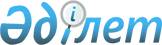 О внесении изменений и дополнений в решение Алматинского областного маслихата от 7 декабря 2012 года N 12-69 "Об областном бюджете Алматинской области на 2013-2015 годы"Решение маслихата Алматинской области от 01 июля 2013 года N 19-121. Зарегистрировано Департаментом юстиции Алматинской области 04 июля 2013 года N 2391      Примечание РЦПИ:

      В тексте документа сохранена пунктуация и орфография оригинала.



      В соответствии с подпунктом 4) пункта 2 статьи 106 и пунктом 4 статьи 108 Бюджетного кодекса Республики Казахстан от 4 декабря 2008 года, со статьей 21 Закона Республики Казахстан "О нормативных правовых актах" от 24 марта 1998 года, с подпунктом 1) пункта 1 статьи 6 Закона Республики Казахстан "О местном государственном управлении и самоуправлении в Республике Казахстан" от 23 января 2001 года, постановлением Правительства Республики Казахстан от 25 июня 2013 года N 649 "О внесении изменений и дополнений в постановление Правительства Республики Казахстан от 30 ноября 2012 года N 1520 "О реализации Закона Республики Казахстан "О республиканском бюджете на 2013–2015 годы" Алматинский областной Маслихат РЕШИЛ:



      1. Внести в решение Алматинского областного маслихата от 7 декабря 2012 года N 12-69 "Об областном бюджете Алматинской области на 2013-2015 годы" (зарегистрировано в Реестре государственной регистрации нормативных правовых актов 21 декабря 2012 года за N 2251, опубликовано в газетах "Огни Алатау" от 10 января 2013 года N 3-4 и "Жетісу" от 10 января 2013 года N 3-4), в решение Алматинского областного маслихата от 22 февраля 2013 года N 14-83 "О внесении изменений в решение Алматинского областного маслихата от 7 декабря 2012 года N 12-69 "Об областном бюджете Алматинской области на 2013-2015 годы" (зарегистрировано в Реестре государственной регистрации нормативных правовых актов 12 марта 2013 года за N 2312, опубликовано в газетах "Огни Алатау" от 4 апреля 2013 года N 40 и "Жетісу" от 4 апреля 2013 года N 40), в решение Алматинского областного маслихата от 12 апреля 2013 года N 15-100 "О внесении изменений в решение Алматинского областного маслихата от 7 декабря 2012 года N 12-69 "Об областном бюджете Алматинской области на 2013-2015 годы" (зарегистрировано в Реестре государственной регистрации нормативных правовых актов 23 апреля 2013 года за N 2345, опубликовано в газетах "Огни Алатау" от 7 мая 2013 года N 55-56 и "Жетісу" от 7 мая 2013 года N 55-56), в решение Алматинского областного маслихата от 23 мая 2013 года N 17-110 "О внесении изменений в решение Алматинского областного маслихата от 7 декабря 2012 года N 12-69 "Об областном бюджете Алматинской области на 2013-2015 годы" (зарегистрировано в Реестре государственной регистрации нормативных правовых актов 3 июня 2013 года за N 2366, опубликовано в газетах "Огни Алатау" от 18 июня 2013 года N 73 и "Жетісу" от 18 июня 2013 года N 73),следующие изменения и дополнения:



      в пункте 1 по строкам:

      1) "доходы" цифры "230 355 856" заменить на цифры "236 902 886";

      "поступлениям трансфертов" цифры "210 912 192" заменить на цифры "217 476 207", в том числе:

      "трансферты из республиканского бюджета - всего" цифры "183 676 346" заменить на цифры "190 223 376", из них:

      "целевые текущие трансферты" цифры "48 183 436" заменить на цифры "49 718 686", в том числе на:

      "образование" цифры "6 689 953" заменить на цифры "6 870 732";

      "здравоохранение" цифры "20 044 528" заменить на цифры "20 035 201";

      "социальную помощь" цифры "161 807" заменить на цифры "158 872";

      "субсидии, направленные на развитие сельского хозяйства" цифры "10 446 221" заменить на цифры "10 655 390";

      "материально-техническое оснащение государственных ветеринарных организаций" цифры "962 312" заменить на цифры "982 362";

      "проведение противоэпизоотических мероприятий" цифры "1 883 897" заменить на цифры "1 723 897";

      "поддержку частного предпринимательства в регионах в рамках Программы "Дорожная карта бизнеса – 2020" цифры "968 000" заменить на цифры "2 097 600";

      "повышение размера доплат за специальные звания сотрудникам органов внутренних дел" цифры "1 098 187" заменить на цифры "932 018";

      после строки: "содержание и материально-техническое оснащение центра временного размещения оралманов и центра адаптации и интеграции оралманов– 330 тысячи тенге;" добавить строку:

      "увеличение штатной численности местных исполнительных органов – 334 083 тысяч тенге";

      "целевые трансферты на развитие" цифры "32 026 970" заменить на цифры "36 771 750", в том числе на:

      "строительство объектов образования" цифры "3 135 993" заменить на цифры "3 350 173";

      "строительство объектов здравоохранения" цифры "2 676 992" заменить на цифры "2 176 992";

      "развитие индустриальной инфраструктуры в рамках программы Дорожная карта бизнеса - 2020" цифры "930 000" заменить на цифры "585 000";

      "формирование уставного капитала уполномоченной организации для строительства, проектирования жилья и инженерно-коммуникационной инфраструктуры" цифры "5 288 000" заменить на цифры "10 663 600";

      2)"затраты" цифры "230 835 684" заменить на цифры "232 007 114";

      4) "сальдо по операциям с финансовыми активами" цифры "6 196 575" заменить на цифры "11 572 175";

      "приобретение финансовых активов" цифры "6 196 575" заменить на цифры "11 572 175";



      в пункте 5:

      цифры "7 607 050" заменить на цифры "9 270 494";

      цифры "5 570 885" заменить на цифры "5 751 664";

      цифры "3 210 627" заменить на цифры "3 391 406";



      в пункте 7:

      цифры "20 044 528" заменить на цифры "20 035 201";

      цифры "14 594 586" заменить на цифры "14 503 862";

      цифры "4 280 871" заменить на цифры "4 018 099";

      цифры "1 169 071" заменить на цифры "1 513 240";



      в пункте 8:

      цифры "102 311" заменить на цифры "99 376";

      цифры "43 229" заменить на цифры "40 294";



      в пункте 11:

      цифры "10 446 221" заменить на цифры "10 655 390";

      цифры "1 494 980" заменить на цифры "1 600 149";

      после строки: "на повышение продуктивности и качества продукции животноводства – 8 483 500 тысяч тенге" добавить сроки:

      "на повышение экономической доступности гербицидов – 22 000 тысяч тенге;"

      "на повышение экономической доступности садовых работ (для закладки яблоневых садов сорта Апорт) – 82 000 тысяч тенге"



      в пункте 15:

      цифры "1 855 532" заменить на цифры "1 695 532";

      дополнить пунктом 15-1 следующего содержания:

      "15-1.Учесть, что в областном бюджете на 2013 год предусмотрены целевые текущие трансферты бюджетам районов и городов за счет средств республиканского бюджета на увеличение штатной численности местных исполнительных органов в сумме 301 715 тысяч тенге, согласно приложению 9-1."



      в пункте 18:

      цифры "10 355 199" заменить на цифры "10 569 379"



      2. Приложение 1 к указанному решению изложить в новой редакции согласно приложению 1 к настоящему решению



      3. Приложение 4 к указанному решению изложить в новой редакции согласно приложению 2 к настоящему решению



      4. Приложение 9 к указанному решению изложить в новой редакции согласно приложению 3 к настоящему решению



      5. Приложение 12 к указанному решению изложить в новой редакции согласно приложению 4 к настоящему решению



      6. Приложение 16 к указанному решению изложить в новой редакции согласно приложению 5 к настоящему решению



      7. Указанное решение дополнить приложением 9-1 согласно приложению 6 к настоящему решению



      8. Контроль за исполнением настоящего решения возложить на постоянную комиссию областного маслихата "По вопросам бюджета, финансов и тарифной политики"



      9. Настоящее решение вводится в действие с 1 января 2013 года      Председатель сессии

      областного Маслихата                       У.Касанов      Секретарь областного

      Маслихата                                  Е.Келемсейт      СОГЛАСОВАНО:      Руководитель областного

      управления экономики и

      бюджетного планирования                    Сатыбалдина Нафиса Тулековна

      1 июля 2013 года

Приложение 1

к решению Маслихата Алматинской области

от 1 июля 2013 года N 19-121 "О внесении

изменений и дополнений в решение Маслихата

Алматинской области от 7 декабря 2012 года

N 12-69 "Об областном бюджете

Алматинской области на 2013-2015 годы"Приложение 1

к утвержденному решением Маслихата

Алматинской области от 7 декабря 2012 года

N 12-69 "Об областном бюджете

Алматинской области на 2013-2015 годы 

Областной бюджет Алматинской области на 2013 год

Приложение 2

к решению Маслихата Алматинской области

от 1 июля 2013 года N 19-121 "О внесении

изменений и дополнений в решение Маслихата

Алматинской области от 7 декабря 2012 года

N 12-69 "Об областном бюджете

Алматинской области на 2013-2015 годы"Приложение 4

к решению Маслихата Алматинской области

от 7 декабря 2012 года N 12-69 "Об областном

бюджете Алматинской области на 2013-2015 годы" 

Распределение целевых текущих трансфертов бюджетам районов и

городов на развитие образования(тыс.тенге)продолжение таблицы

Приложение 3

к решению Маслихата Алматинской области

от 1 июля 2013 года N 19-121 "О внесении

изменений и дополнений в решение Маслихата

Алматинской области от 7 декабря 2012 года

N 12-69 "Об областном бюджете

Алматинской области на 2013-2015 годы"Приложение 9

к решению Маслихата Алматинской области

от 7 декабря 2012 года N 12-69 "Об областном

бюджете Алматинской области на 2012-2014 годы" 

Распределение целевых текущих трансфертов бюджетам районов и

городов на проведение противоэпизоотических мероприятий за счет

средств республиканского бюджета

Приложение 4

к решению Маслихата Алматинской области

от 1 июля 2013 года N 19-121 "О внесении

изменений и дополнений в решение Маслихата

Алматинской области от 7 декабря 2012 года

N 12-69 "Об областном бюджете

Алматинской области на 2013-2015 годы"

Приложение 12

к решению Маслихата Алматинской области

от 7 декабря 2012 года N 12-69 "Об областном

бюджете Алматинской области на 2013-2015 годы 

Распределение целевых трансфертов бюджетам районов и городов на

строительство объектов образования(тыс.тенге)

Приложение 5

к решению Маслихата Алматинской области

от 1 июля 2013 года N 19-121 "О внесении

изменений и дополнений в решение Маслихата

Алматинской области от 7 декабря 2012 года

N 12-69 "Об областном бюджете

Алматинской области на 2013-2015 годы"Приложение 16

к решению Маслихата Алматинской области

от 7 декабря 2012 года N 12-69 "Об областном

бюджете Алматинской области на 2013-2015 годы" 

Распределение целевых трансфертов бюджетам районов и городов на

развитие коммунального хозяйства

Приложение 6

к решению Маслихата Алматинской области

от 1 июля 2013 года N 19-121 "О внесении

изменений и дополнений в решение Маслихата

Алматинской области от 7 декабря 2012 года

N 12-69 "Об областном бюджете

Алматинской области на 2013-2015 годы"Приложение 9-1

к решению Маслихата Алматинской области

от 7 декабря 2012 года N 12-69 "Об областном

бюджете Алматинской области на 2012-2014 годы 

Распределение целевых текущих трансфертов бюджетам районов и

городов на увеличение штатной численности местных

исполнительных органов за счет средств

республиканского бюджета
					© 2012. РГП на ПХВ «Институт законодательства и правовой информации Республики Казахстан» Министерства юстиции Республики Казахстан
				КатегорияКатегорияКатегорияКатегорияСумма

(тыс тенге)КлассКлассКлассСумма

(тыс тенге)ПодклассПодклассСумма

(тыс тенге)НаименованиеСумма

(тыс тенге)I. Доходы2369028861Налоговые поступления1937308101Подоходный налог102960352Индивидуальный подоходный налог1029603503Социальный налог80997581Социальный налог809975805Внутренние налоги на товары, работы и услуги9772883Поступления за использование природных и

других ресурсов9772882Неналоговые поступления385981Доходы от государственной собственности170005Доходы от аренды имущества, находящегося в

государственной собственности20007Вознаграждения (интересы) по кредитам,

выданным из государственного бюджета1500006Прочие неналоговые поступления215981Прочие неналоговые поступления215983Поступления от продажи основного капитала1500001Продажа государственного имущества,

закрепленного за государственными

учреждениями150001Продажа государственного имущества,

закрепленного за государственными

учреждениями150004Поступления трансфертов21747620701Трансферты из нижестоящих органов

государственного управления272528312Трансферты из районных (городских) бюджетов2725283102Трансферты из вышестоящих органов

государственного управления1902233761Трансферты из республиканского бюджета190223376Функциональная группаФункциональная группаФункциональная группаФункциональная группаФункциональная группаСумма

(тыс тенге)Функциональная подгруппаФункциональная подгруппаФункциональная подгруппаФункциональная подгруппаСумма

(тыс тенге)Администратор бюджетных программАдминистратор бюджетных программАдминистратор бюджетных программСумма

(тыс тенге)ПрограммаПрограммаСумма

(тыс тенге)НаименованиеСумма

(тыс тенге)II. Затраты23200711401Государственные услуги общего характера24171611Представительные, исполнительные и другие

органы, выполняющие общие функции

государственного управления2050523110Аппарат маслихата области55724001Услуги по обеспечению деятельности

маслихата области47603003Капитальные расходы государственного

органа8121120Аппарат акима области1800273001Услуги по обеспечению деятельности акима

области1218479002Создание информационных систем95200004Капитальные расходы государственного

органа308269007Капитальные расходы подведомственных

государственных учреждений и организаций132950009Обеспечение и проведение выборов акимов

городов районного значения, сел,

поселков, сельских округов45375282Ревизионная комиссия области194526001Услуги по обеспечению деятельности

ревизионной комиссии области193996003Капитальные расходы государственного

органа5302Финансовая деятельность136546257Управление финансов области136546001Услуги по реализации государственной

политики в области исполнения местного

бюджета и управления коммунальной

собственностью116323009Приватизация, управление коммунальным

имуществом, постприватизационная

деятельность и регулирование споров,

связанных с этим9000013Капитальные расходы государственного

органа9315033Проведение мероприятий по ликвидации

государственного учреждения, проводившего

работу по выдаче разовых талонов и

обеспечению полноты сбора сумм от

реализации разовых талонов19085Планирование и статистическая

деятельность230092258Управление экономики и бюджетного

планирования области230092001Услуги по реализации государственной

политики в области формирования и

развития экономической политики, системы

государственного планирования и

управления области229659005Капитальные расходы государственного

органа43302Оборона7753771Военные нужды39066250Управление по мобилизационной подготовке,

гражданской обороне, организации

предупреждения и ликвидации аварий и

стихийных бедствий области39066003Мероприятия в рамках исполнения всеобщей

воинской обязанности24840007Подготовка территориальной обороны и

территориальная оборона областного

масштаба142262Организация работы по чрезвычайным

ситуациям736311250Управление по мобилизационной подготовке,

гражданской обороне, организации

предупреждения и ликвидации аварий и

стихийных бедствий области736311001Услуги по реализации государственной

политики на местном уровне в области

мобилизационной подготовки, гражданской

обороны, организации предупреждения и

ликвидации аварий и стихийных бедствий40413005Мобилизационная подготовка и мобилизация

областного масштаба10702006Предупреждение и ликвидация чрезвычайных

ситуаций областного масштаба299765009Капитальные расходы государственных

органов16745032Капитальные расходы подведомственных

государственных учреждений и организаций162352113Целевые текущие трансферты из местных

бюджетов20633403Общественный порядок, безопасность,

правовая, судебная,

уголовно-исполнительная деятельность87540691Правоохранительная деятельность8611665252Исполнительный орган внутренних дел,

финансируемый из областного бюджета8336260001Услуги по реализации государственной

политики в области обеспечения охраны

общественного порядка и безопасности на

территории области6699999003Поощрение граждан, участвующих в охране

общественного порядка3000006Капитальные расходы государственного

органа1452531008Обеспечение безопасности дорожного

движения94553013Услуги по размещению лиц, не имеющих

определенного места жительства и

документов86177271Управление строительства области275405003Развитие объектов органов внутренних дел2754059Прочие услуги в области общественного

порядка и безопасности142404252Исполнительный орган внутренних дел,

финансируемый из областного бюджета142404022Создание регионального процессингового

центра в Алматинской области14240404Образование391824181Дошкольное воспитание и обучение4644276261Управление образования области4644276027Целевые текущие трансферты бюджетам

районов (городов областного значения) на

реализацию государственного

образовательного заказа в дошкольных

организациях образования3391406045Целевые текущие трансферты из

республиканского бюджета бюджетам районов

(городов областного значения) на

увеличение размера доплаты за

квалификационную категорию учителям школ

и воспитателям дошкольных организаций

образования12528702Начальное, основное среднее и общее

среднее образование3584208260Управление туризма, физической культуры

и спорта области1508265006Дополнительное образование для детей и

юношества по спорту1244299007Общеобразовательное обучение одаренных в

спорте детей в специализированных

организациях образования263966261Управление образования области2075943003Общеобразовательное обучение по

специальным образовательным учебным

программам958157006Общеобразовательное обучение одаренных

детей в специализированных организациях

образования664479048Целевые текущие трансферты бюджетам

районов (городов областного значения) на

оснащение учебным оборудованием кабинетов

физики, химии, биологии в государственных

учреждениях основного среднего и общего

среднего образования245820061Целевые текущие трансферты бюджетам

районов (городов областного значения) на

повышение оплаты труда учителям,

прошедшим повышение квалификации по

трехуровневой системе2074874Техническое и профессиональное,

послесреднее образование5295795253Управление здравоохранения области248749043Подготовка специалистов в организациях

технического и профессионального,

послесреднего образования248749261Управление образования области5047046024Подготовка специалистов в организациях

технического и профессионального

образования50470465Переподготовка и повышения квалификации

специалистов37042253Управление здравоохранения области37042003Повышение квалификации и переподготовка

кадров370429Прочие услуги в области образования25621097261Управление образования области14248554001Услуги по реализации государственной

политики на местном уровне в области

образования70478004Информатизация системы образования в

областных государственных учреждениях

образования35410005Приобретение и доставка учебников,

учебно-методических комплексов для

областных государственных учреждений

образования12240007Проведение школьных олимпиад, внешкольных

мероприятий и конкурсов областного

масштаба116440011Обследование психического здоровья детей

и подростков и оказание

психолого-медико-педагогической

консультативной помощи населению148240012Реабилитация и социальная адаптация детей

и подростков с проблемами в развитии246099013Капитальные расходы государственного

органа4060029Методическая работа25366033Целевые текущие трансферты из

республиканского бюджета бюджетам районов

(городов областного значения) на

ежемесячные выплаты денежных средств

опекунам (попечителям) на содержание

ребенка сироты (детей-сирот), и ребенка

(детей), оставшегося без попечения

родителей458355042Целевые текущие трансферты из

республиканского бюджета бюджетам районов

(городов областного значения) на

обеспечение оборудованием, программным

обеспечением детей-инвалидов, обучающихся

на дому192678049Целевые текущие трансферты бюджетам

районов (городов областного значения)

Алматинской области в связи с передачей

штатной численности педагогических

работников общеобразовательных школ

государственных учреждений

уголовно-исполнительной системы3048067Капитальные расходы подведомственных

государственных учреждений и организаций1064417113Целевые текущие трансферты из местных

бюджетов11871723271Управление строительства области11372543007Целевые трансферты на развитие бюджетам

районов (городов областного значения) на

строительство и реконструкцию объектов

образования10569379025Сейсмоусиление объектов образования472751037Строительство и реконструкция объектов

образования33041305Здравоохранение527175312Охрана здоровья населения1122528253Управление здравоохранения области1122528005Производство крови, ее компонентов и

препаратов для местных организаций

здравоохранения536900006Услуги по охране материнства и детства363480007Пропаганда здорового образа жизни221270017Приобретение тест систем для проведения

дозорного эпидемиологического надзора8783Специализированная медицинская помощь36299580253Управление здравоохранения области36299580009Оказание медицинской помощи лицам,

страдающим туберкулезом, инфекционными

заболеваниями, психическими

расстройствами и расстройствами

поведения, в том числе связанные с

употреблением психоактивных веществ5013819019Обеспечение больных туберкулезом

противотуберкулезными препаратами366975020Обеспечение больных диабетом

противодиабетическими препаратами328484021Обеспечение онкогемотологических больных

химиопрепаратами103068026Обеспечение факторами свертывания крови

больных гемофилией718907027Централизованный закуп вакцин и других

медицинских иммунобиологических

препаратов для проведения

иммунопрофилактики населения877605036Обеспечение тромболитическими препаратами

больных с острым инфарктом миокарда75861046Оказание медицинской помощи

онкологическим больным в рамках

гарантированного объема бесплатной

медицинской помощи2338334048Оказание медицинской помощи населению в

рамках гарантированного объема бесплатной

медицинской помощи субъектами

здравоохранения районного значения и села264765274Поликлиники4668588253Управление здравоохранения области4668588010Оказание амбулаторно-поликлинической

помощи населению за исключением

медицинской помощи, оказываемой из

средств республиканского бюджета, в

медицинских организациях, за исключением

субъектов здравоохранения районного

значения и села2913494014Обеспечение лекарственными средствами и

специализированными продуктами детского и

лечебного питания отдельных категорий

населения на амбулаторном уровне1004680045Обеспечение лекарственными средствами на

льготных условиях отдельных категорий

граждан на амбулаторном уровне лечения7504145Другие виды медицинской помощи405672253Управление здравоохранения области405672011Оказание скорой медицинской помощи и

санитарная авиация, за исключением

оказываемой за счет средств

республиканского бюджета и субъектами

здравоохранения районного значения и

села344443029Областные базы спецмедснабжения612299Прочие услуги в области здравоохранения10221163253Управление здравоохранения области3750226001Услуги по реализации государственной

политики на местном уровне в области

здравоохранения64559008Реализация мероприятий по профилактике и

борьбе со СПИД в Республике Казахстан217832016Обеспечение граждан бесплатным или

льготным проездом за пределы населенного

пункта на лечение5040018Информационно-аналитические услуги в

области здравоохранения58165030Капитальные расходы государственных

органов здравоохранения318033Капитальные расходы медицинских

организаций здравоохранения3404312271Управление строительства области6470937026Сейсмоусиление объектов здравоохранения174976038Строительство и реконструкция объектов

здравоохранения6143291083Строительство врачебных амбулаторий и

фельдшерского акушерских пунктов,

расположенных в сельских населенных

пунктах в рамках Программы занятости-202015267006Социальная помощь и социальное

обеспечение42386411Социальное обеспечение2842092256Управление координации занятости и

социальных программ области1819433002Предоставление специальных социальных

услуг для престарелых и инвалидов в

медико-социальных учреждениях

(организациях) общего типа413874013Предоставление специальных социальных

услуг для инвалидов с

психоневрологическими заболеваниями, в

психоневрологических медико-социальных

учреждениях (организациях)923887014Предоставление специальных социальных

услуг для престарелых, инвалидов, в том

числе детей-инвалидов, в реабилитационных

центрах106596015Предоставление специальных социальных

услуг для детей-инвалидов с

психоневрологическими патологиями в

детских психоневрологических

медико-социальных учреждениях

(организациях)375076261Управление образования области626209015Социальное обеспечение сирот, детей,

оставшихся без попечения родителей581169037Социальная реабилитация45040271Управление строительства области396450039Строительство и реконструкция объектов

социального обеспечения3964502Социальная помощь223784256Управление координации занятости и

социальных программ области223784003Социальная поддержка инвалидов2237849Прочие услуги в области социальной

помощи и социального обеспечения1172765256Управление координации занятости и

социальных программ области1172765001Услуги по реализации государственной

политики на местном уровне в области

обеспечения занятости и реализации

социальных программ для населения86479007Капитальные расходы государственного

органа3340017Целевые текущие трансферты бюджетам

районов (городов областного значения) на

введение стандартов специальных

социальных услуг59496018Размещение государственного социального

заказа в неправительственном секторе21119067Капитальные расходы подведомственных

государственных учреждений и организаций293605113Целевые текущие трансферты из местных

бюджетов70872607Жилищно-коммунальное хозяйство242435571Жилищное хозяйство9629796251Управление земельных отношений области2800000011Целевые текущие трансферты бюджетам

районов (городов областного значения) на

изъятие земельных участков для

государственных нужд2800000271Управление строительства области6823463014Целевые трансферты на развитие бюджетам

районов (городов областного значения) на

проектирование, строительство и (или)

приобретение жилья государственного

коммунального жилищного фонда3613420027Целевые трансферты на развитие бюджетам

районов (городов областного значения) на

проектирование, развитие, обустройство и

(или) приобретение

инженерно-коммуникационной инфраструктуры3210043279Управление энергетики и коммунального

хозяйства области6333043Целевые текущие трансферты бюджетам

районов (городов областного значения) на

развитие сельских населенных пунктов в

рамках Программы занятости 202063332Коммунальное хозяйство14613761271Управление строительства области1521556013Целевые трансферты на развитие бюджетам

районов (городов областного значения) на

развитие коммунального хозяйства270015028Газификация населенных пунктов-030Развитие объектов коммунального хозяйства1251541279Управление энергетики и коммунального

хозяйства области13092205001Услуги по реализации государственной

политики на местном уровне в области

энергетики и коммунального хозяйства106861005Капитальные расходы государственного

органа5255010Целевые трансферты на развитие бюджетам

районов (городов областного значения) на

развитие системы водоснабжения и

водоотведения4622195014Целевые трансферты бюджетам районов

(городов областного значения)

на развитие коммунального хозяйства5898188030Целевые трансферты на развитие бюджетам

районов (городов областного значения) на

развитие системы водоснабжения в

сельских населенных пунктах1917161113Целевые текущие трансферты из местных

бюджетов524257114Целевые трансферты на развитие из

местных бюджетов1828808Культура, спорт, туризм и информационное

пространство76846611Деятельность в области культуры1812221262Управление культуры области1527309001Услуги по реализации государственной

политики на местном уровне в области

культуры25824003Поддержка культурно-досуговой работы320734005Обеспечение сохранности

историко-культурного наследия и

доступа к ним326915007Поддержка театрального и музыкального

искусства350372011Капитальные расходы государственных

органов1118032Капитальные расходы подведомственных

государственных учреждений и организаций202187113Целевые текущие трансферты из местных

бюджетов300159271Управление строительства области284912016Развитие объектов культуры2849122Спорт4084888260Управление туризма, физической

культуры и спорта области3032627001Услуги по реализации государственной

политики на местном уровне в сфере

туризма, физической культуры и спорта42353003Проведение спортивных соревнований на

областном уровне98811004Подготовка и участие членов областных

сборных команд по различным видам спорта

на республиканских и международных

спортивных соревнованиях2660245010Капитальные расходы государственного

органа590032Капитальные расходы подведомственных

государственных учреждений и организаций230628271Управление строительства области1052261017Развитие объектов спорта и туризма10522613Информационное пространство1438909259Управление архивов и документации области171815001Услуги по реализации государственной

политики на местном уровне по управлению

архивным делом26694002Обеспечение сохранности архивного фонда135821005Капитальные расходы государственного

органа1500032Капитальные расходы подведомственных

государственных учреждений и организаций7800262Управление культуры области48856008Обеспечение функционирования областных

библиотек48856263Управление внутренней политики области637309007Услуги по проведению государственной

информационной политики 637309264Управление по развитию языков области67728001Услуги по реализации государственной

политики на местном уровне в области

развития языков40816002Развитие государственного языка и других

языков народа Казахстана26017003Капитальные расходы государственного

органа895271Управление строительства области513201018Развитие объектов архивов5132014Туризм49836260Управление туризма, физической культуры и

спорта области49836013Регулирование туристской деятельности498369Прочие услуги по организации культуры,

спорта, туризма и информационного

пространства298807263Управление внутренней политики области92643001Услуги по реализации государственной,

внутренней политики на местном уровне92643283Управление по вопросам молодежной

политики области206164001Услуги по реализации молодежной политики

на местном уровне202013003Капитальные расходы государственного

органа415109Топливно-энергетический комплекс и

недропользование42454809Прочие услуги в области

топливно-энергетического комплекса и

недропользования4245480279Управление энергетики и коммунального

хозяйства области4245480071Развитие газотранспортной системы424548010Сельское, водное, лесное, рыбное

хозяйство, особо охраняемые природные

территории, охрана окружающей среды и

животного мира, земельные отношения194965931Сельское хозяйство13847775255Управление сельского хозяйства области13681183001Услуги по реализации государственной

политики на местном уровне в сфере

сельского хозяйства94581002Поддержка семеноводства564041003Капитальные расходы государственных

органов300010Государственная поддержка племенного

животноводства2001864011Государственная поддержка повышения

урожайности и качества производимых

сельскохозяйственных культур202245013Субсидирование повышения продуктивности и

качества продукции животноводства8483500014Субсидирование стоимости услуг по

доставке воды сельскохозяйственным

товаропроизводителям492338016Обеспечение закладки и выращивания

многолетних насаждений плодово-ягодных

культур и винограда343586020Удешевление стоимости горюче-смазочных

материалов и других товарно-материальных

ценностей, необходимых для проведения

весенне-полевых и уборочных работ1289234021Содержание и ремонт государственных

пунктов искусственного осеменения

животных, заготовки животноводческой

продукции и сырья, площадок по убою

сельскохозяйственных животных,

специальных хранилищ (могильников)

пестицидов, ядохимикатов и тары из-под

них10228029Мероприятия по борьбе с вредными

организмами сельскохозяйственных культур37450030Централизованный закуп ветеринарных

препаратов по профилактике и диагностике

энзоотических болезней животных, услуг по

их профилактике и диагностике,

организация их хранения и

транспортировки (доставки) местным

исполнительным органам районов (городов

областного значения)36860031Централизованный закуп изделий и

атрибутов ветеринарного назначения для

проведения идентификации

сельскохозяйственных животных,

ветеринарного паспорта на животное и их

транспортировка (доставка) местным

исполнительным органам районов (городов

областного значения)51247113Целевые текущие трансферты из местных

бюджетов73709258Управление экономики и бюджетного

планирования области166592099Целевые текущие трансферты бюджетам

районов (городов областного значения) для

реализации мер социальной поддержки

специалистов социальной сферы сельских

населенных пунктов1665922Водное хозяйство870547254Управление природных ресурсов и

регулирования природопользования области870547002Установление водоохранных зон и полос

водных объектов78232004Восстановление особо аварийных

водохозяйственных сооружений и

гидромелиоративных систем7923153Лесное хозяйство804519254Управление природных ресурсов и

регулирования природопользования области804519005Охрана,защита,воспроизводство лесов и

лесоразведение8045195Охрана окружающей среды436370254Управление природных ресурсов и

регулирования природопользования области426617001Услуги по реализации государственной

политики в сфере охраны окружающей среды

на местном уровне68929008Мероприятия по охране окружающей среды302900013Капитальные расходы государственного

органа496032Капитальные расходы подведомственных

государственных учреждений и организаций54292271Управление строительства области9753022Развитие объектов охраны окружающей среды97536Земельные отношения831123251Управление земельных отношений области831123001Услуги по реализации государственной

политики в области регулирования

земельных отношений на территории области44764003Регулирование земельных отношений34176010Капитальные расходы государственного

органа450113Целевые текущие трансферты из местных

бюджетов7517339Прочие услуги в области сельского,

водного, лесного, рыбного хозяйства,

охраны окружающей среды и земельных

отношений2706259255Управление сельского хозяйства области2706259026Целевые текущие трансферты бюджетам

районов (городов областного значения) на

проведение противоэпизоотических

мероприятий1695532028Услуги по транспортировке ветеринарных

препаратов до пункта временного хранения28365040Централизованный закуп средств

индивидуальной защиты работников,

приборов, инструментов, техники,

оборудования и инвентаря для

материально-технического оснащения

государственных ветеринарных организаций98236211Промышленность, архитектурная,

градостроительная и строительная

деятельность12634072Архитектурная, градостроительная и

строительная деятельность1263407271Управление строительства области65748001Услуги по реализации государственной

политики на местном уровне в области

строительства65598005Капитальные расходы государственного

органа150272Управление архитектуры и

градостроительства области1197659001Услуги по реализации государственной

политики в области архитектуры и

градостроительства на местном уровне30359002Разработка комплексных схем

градостроительного развития и

генеральных планов населенных пунктов956300003Создание информационных систем210000004Капитальные расходы государственного

органа100012Транспорт и коммуникации120782651Автомобильный транспорт11654529268Управление пассажирского транспорта и

автомобильных дорог области11654529002Развитие транспортной инфраструктуры1990294003Обеспечение функционирования

автомобильных дорог8019580025Капитальный и средний ремонт

автомобильных дорог областного

значения и улиц населенных пунктов16446554Воздушный транспорт366064268Управление пассажирского транспорта и

автомобильных дорог области366064004Субсидирование регулярных внутренних

авиаперевозок по решению местных

исполнительных органов3660649Прочие услуги в сфере транспорта и

коммуникаций57672268Управление пассажирского транспорта и

автомобильных дорог области57672001Услуги по реализации государственной

политики на местном уровне в области

транспорта и коммуникаций47982011Капитальные расходы государственного

органа969013Прочие79952081Регулирование экономической деятельности96508265Управление предпринимательства и

промышленности области96508001Услуги по реализации государственной

политики на местном уровне в области

развития предпринимательства и

промышленности86768002Капитальные расходы государственного

органа740113Целевые текущие трансферты из местных

бюджетов90003Поддержка предпринимательской

деятельности и защита конкуренции17771265Управление предпринимательства и

промышленности области17771011Поддержка предпринимательской

деятельности177719Прочие7880929120Аппарат акима области124543008Обеспечение деятельности государственного

учреждения "Центр информационных

технологий"124543257Управление финансов области348534012Резерв местного исполнительного органа

области348534258Управление экономики и бюджетного

планирования области1733115003Разработка или корректировка

технико-экономического обоснования

местных бюджетных инвестиционных проектов

и концессионных проектов и проведение его

экспертизы, консультативное сопровождение

концессионных проектов262106020Целевые текущие трансферты бюджетам

районов (городов областного значения) на

реализацию мер по содействию

экономическому развитию регионов в рамках

Программы "Развитие регионов"1169294047Целевые текущие трансферты бюджетам

районов (городов областного значения) на

увеличение штатной численности местных

исполнительных органов301715261Управление образования области044Поддержка частного предпринимательства в

рамках программы "Дорожная карта бизнеса

-2020"265Управление предпринимательства и

промышленности области2097600004Поддержка частного предпринимательства в

рамках программы "Дорожная карта бизнеса

- 2020"598000014Субсидирование процентной ставки по

кредитам в рамках программы "Дорожная

карта бизнеса-2020"1399600015Частичное гарантирование кредитов малому

и среднему бизнесу в рамках программы

"Дорожная карта бизнеса-2020"60000016Сервисная поддержка ведения бизнеса в

рамках программы "Дорожная карта

бизнеса-2020"40000271Управление строительства области267000078Развитие инженерной инфраструктуры в

рамках Программы "Развитие регионов"267000279Управление энергетики и коммунального

хозяйства области3310137024Развитие индустриальной инфраструктуры в

рамках программы "Дорожная карта бизнеса

- 2020"585000037Развитие инженерной инфраструктуры в

рамках Программы "Развитие регионов"272513714Обслуживание долга11Обслуживание долга1257Управление финансов области1016Обслуживание долга местных исполнительных

органов по выплате вознаграждений и иных

платежей по займам из республиканского

бюджета115Трансферты469147451Трансферты46914745257Управление финансов области46914745007Субвенции45550601011Возврат неиспользованных

(недоиспользованных) целевых трансфертов157315017Возврат, использованных не по целевому

назначению целевых трансфертов17827024Целевые текущие трансферты в вышестоящие

бюджеты в связи с передачей функций

государственных органов из нижестоящего

уровня государственного управления в

вышестоящий1189002III. Чистое бюджетное кредитование2987022БЮДЖЕТНЫЕ КРЕДИТЫ370310806Социальная помощь и социальное

обеспечение11600009Прочие услуги в области социальной помощи

и социального обеспечения1160000265Управление предпринимательства и

промышленности области1160000009Предоставление бюджетных кредитов для

содействия развитию предпринимательства

на селе в рамках Программы занятости 2020116000007Жилищно-коммунальное хозяйство15700001Жилищное хозяйство1570000271Департамент (Управление) строительства1570000009Кредитование бюджетов районов (городов

областного значения) на проектирование,

строительство и (или) приобретение жилья157000010Сельское, водное, лесное, рыбное

хозяйство, особо охраняемые природные

территории, охрана окружающей среды и

животного мира, земельные отношения9581081Сельское хозяйство958108258Управление экономики и бюджетного

планирования области958108007Бюджетные кредиты местным исполнительным

органам для реализации мер социальной

поддержки специалистов социальной сферы

сельских населенных пунктов95810813Прочие150009Прочие15000265Управление предпринимательства и

промышленности области15000020Кредитование бюджетов районов (городов

областного значения) на содействие

развитию предпринимательства в

моногородах15000КатегорияКатегорияКатегорияКатегорияСумма

(тыс тенге)КлассКлассКлассСумма

(тыс тенге)ПодклассПодклассСумма

(тыс тенге)НаименованиеСумма

(тыс тенге)ПОГАШЕНИЕ БЮДЖЕТНЫХ КРЕДИТОВ7160865Погашение бюджетных кредитов71608601Погашение бюджетных кредитов7160861Погашение бюджетных кредитов, выданных из

государственного бюджета7150962Возврат сумм неиспользованных бюджетных

кредитов990Функциональная группаФункциональная группаФункциональная группаФункциональная группаФункциональная группаСумма

(тыс.тенге)Функциональная подгруппаФункциональная подгруппаФункциональная подгруппаФункциональная подгруппаСумма

(тыс.тенге)Администратор бюджетных программАдминистратор бюджетных программАдминистратор бюджетных программСумма

(тыс.тенге)ПрограммаПрограммаСумма

(тыс.тенге)НаименованиеСумма

(тыс.тенге)IV. Сальдо по операциям с финансовыми

активами11572175ПРИОБРЕТЕНИЕ ФИНАНСОВЫХ АКТИВОВ1157217507Жилищно-коммунальное хозяйство106636002Коммунальное хозяйство10663600271Управление строительства области10663600043Формирование уставного капитала

уполномоченной организации для

строительства инженерно-коммуникационной

инфраструктуры Алматинской области1066360013Прочие9085759Прочие908575258Управление экономики и бюджетного

планирования области100000065Формирование или увеличение уставного

капитала юридических лиц100000263Управление внутренней политики области52075065Формирование или увеличение уставного

капитала юридических лиц52075265Управление предпринимательства и

промышленности области500000065Формирование или увеличение уставного

капитала юридических лиц500000268Управление пассажирского транспорта и

автомобильных дорог области256500065Формирование или увеличение уставного

капитала юридических лиц256500КатегорияКатегорияКатегорияКатегорияКатегорияСумма

(тыс тенге)КлассКлассКлассКлассСумма

(тыс тенге)ПодклассПодклассПодклассСумма

(тыс тенге)СпецификаСпецификаСумма

(тыс тенге)НаименованиеСумма

(тыс тенге)ПОСТУПЛЕНИЯ ОТ ПРОДАЖИ ФИНАНСОВЫХ

АКТИВОВ ГОСУДАРСТВА0КатегорияКатегорияКатегорияКатегорияСумма

(тыс тенге)КлассКлассКлассСумма

(тыс тенге)ПодклассПодклассСумма

(тыс тенге)НаименованиеСумма

(тыс тенге)V. Дефицит (профицит) бюджета-9663425VI. Финансирование дефицита (использование

профицита) бюджета96634257Поступления займов37031081Внутренние государственные займы37031082Договоры займа37031088Движение остатков бюджетных средств664640301Остатки бюджетных средств66464031Свободные остатки бюджетных средств6646403NНаименованиеВсегоЗа счет средств республиканского бюджетаЗа счет средств республиканского бюджетаЗа счет средств республиканского бюджетаNНаименованиеВсегоНа реализацию

государ-

ственного

образователь-

ного

заказа в

дошкольных

организациях

образованияОбеспечение

оборудованием

программным

обеспечением

детей-

инвалидов,

обучающихся

на домуОснащение учебным

оборудованием

кабинетов химии

государственных

организаций

образования1Аксуский294370145825163882Алакольский40660222333525150204853Балхашский231571101079320081944Енбекшиказахский12034874089559063327765Ескельдинский414923727213200122916Жамбылский8547552979944800204857Илийский6440413166523550204858Каратальский38822755879430081949Карасайский717153191867266142048510Кербулакский20394611074917991229111Коксуский4911881975344000819412Панфиловский60657323833247635819413Райымбекский38222311583576992048514Сарканский2529066044613950819415Талгарский41972220300035501638816Уйгурский53085052145138681229117г.Капшагай229766152112960018г.Талдыкорган841944381678990019г.Текели15624765268800Итого по

районам92704943391406192678245820За счет средств республиканского бюджетаЗа счет средств республиканского бюджетаЗа счет средств республиканского бюджетаЗа счет средств республиканского бюджетаЗа счет областного

бюджетаЗа счет областного

бюджетаНа

ежемесячные

выплаты

денежных

средств

опекунам

(попечителям)

на содержание

ребенка

сироты

(детей-сирот)

и ребенка

(детей),

оставшегося

без

попечения

родителейНа

увеличение

размера

доплаты за

квалифика-

ционную

категорию

учителямНа

повышение

оплаты труда

учителям,

прошедшим

повышение

квалифика-

ции по

трехуровне-

вой системеВ связи с

передачей

штатной

численности

педагоги-

ческих

работников

общеобразо-

вательных

школ

ГУ УИСКапиталь-

ный

ремонт

школНа

реализацию

программы

"Балапан"1502330962784546727316002505951437963651500126302499660107546246185143664229284120341278822445652110821323593260002303484387133862990421116274197411916812880304815795110489130543219364172681904025213323217495287208151514525910697250055005532223586700246870293788781114358180865-14004553821225812048636074143993364974791147893525211915112481299001340953897147452094951610002317837720715649236105861120362832331714919633476748630-45835512528702074873048патологиями837042N

ппНаименование района (города областного

значения)Сумма (тысяч тенге)Всего16955321Аксуский1265682Алакольский1294843Балхашский983964Енбекшиказахский1256085Ескельдинский724396Жамбылский2016057Илийский863268Каратальский607289Карасайский3489610Кербулакский11394611Коксуский6997112Панфиловский11690813Райымбекский18626614Сарканский6199315Талгарский8192716Уйгурский9285617г.Капшагай1851518г.Талдыкорган1292019г.Текели4180N

ппНаименование района

(города областного

значения)ВсегоВ том числе:В том числе:N

ппНаименование района

(города областного

значения)ВсегоРеспубликанский

бюджетОбластной

бюджетВсего10569379315017374192061Аксуский2517892517892Алакольский2298932298933Енбекшиказахский7609857609854Ескельдинский3270003270005Жамбылский3404493404496Илийский178214658561411965327Каратальский5142615142618Карасайский192526413892075360579Кербулакский79091679091610Коксуский10693710693711Панфиловский26618626618612Райымбекский2637921965136727913Сарканский29054429054414Талгарский103266059362943903115Уйгурский3866053420004460516г.Капшагай101108432105789817г.Талдыкорган95884495884418г.Текели240000240000N

ппНаименование района

(города областного

значения)Сумма

(тыс тенге)В том числе:В том числе:N

ппНаименование района

(города областного

значения)Сумма

(тыс тенге)Республиканский

бюджетОбластной

бюджетВсего5898188435393615442521Алакольский123891811321561067622Балхашский300030003Енбекшиказахский88487884874Ескельдинский722872285Жамбылский500350036Илийский315837235513803247Каратальский9452637521061931578Кербулакский78051780519Коксуский63356731532831823910Сарканский2300002000003000011Талгарский58552746412612140112г.Капшагай31381415209616171813г.Талдыкорган1424648110261132203714г.Текели2884528845N ппНаименование района (города областного

значения)Сумма (тысяч тенге)Всего3017151Аксуский132442Алакольский211573Балхашский123504Енбекшиказахский336655Ескельдинский116796Жамбылский320757Илийский263558Каратальский91919Карасайский2138310Кербулакский1459711Коксуский1144612Панфиловский1439013Райымбекский2090514Сарканский1144615Талгарский1799716Уйгурский1709617г.Капшагай380518г.Талдыкорган694719г.Текели1987